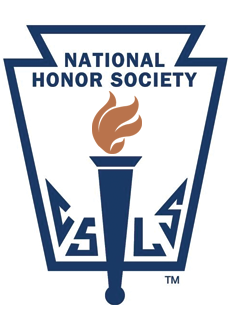 National Honor SocietyAitkin High School ChapterStudent Activity Information FormStudent Name: ___________________________________________________________Directions: Please complete all sections. Do not be modest. All information will be used by the faculty council to assist with the fair consideration of your candidacy during the selection process. Completion of this form does not guarantee selection into the National Honor Society. Should you have questions about this form, please see Mrs. Sander. -Leadership Positions: List all elected or appointed leadership positions you have held in school, community, or work activities. Only those positions in which you were responsible for directing or motivating others should be included. Examples: elected officer for a student class or club, committee chairperson, team captain, newspaper or yearbook editor, work area manager, or other community leader. -Service Activities: List service activities in which you have participated. These can be individual or group service projects done either in or out of school. Generally speaking, service activities are those that are done for or on behalf of others (not including immediate family members) for which no compensation (monetary or other) has been given. Please list the estimated number of hours you invested while performing this service.-Student Activities: List all school-based activities in which you have participated in school. Include clubs, teams, musical groups, etc., and any significant accomplishments in each.-Community Activities: List all community activities in which you have participated and note any major accomplishment in each. These should be any activities outside of school in which you participated for the betterment of your community. Examples: religious groups, clubs sponsored outside the school, Boy or Girl Scouts, 4-H, community art endeavors, etc. -Work Experience, Recognition, and Awards: Though not a specific criterion for membership, please list below any job experiences, honors, or recognition you have received that support your candidacy for membership in the Honor Society. Work experience may be paid or volunteer. Examples: Honor Roll, Presidential Physical Fitness Award, Voice of Democracy essay winner, leadership conferences attended, etc.-ESSAY: Along with this form, please compose an essay explaining why you think you should be a member of the Aitkin National Honor Society. Items to include in your essay: what you hope to accomplish as a member, what you can contribute to the Aitkin community and school. This essay is the only part of the application that demonstrates your own voice and allows your creativity of thought. Please use TYPED FINAL DRAFT FORM, full sentences and a minimum of three (3) paragraphs. Teacher RecommendationsPlease choose 3 teachers to fill out the enclosed Recommendation form. They do not need to write a letter of recommendation, only the provided form is needed. Teachers will hand these in to Mrs. Sander, not to you. It can be a teacher from the Elementary School if they have been a coach of yours in recent years. Write below the teachers you have given your forms to:______________________________________________________________________________________________________________________________SignaturesI understand that completing this form does not guarantee selection to the Aitkin National Honor Society. I attest that the information presented here is complete and accurate. If selected, I agree to abide by the standards and guidelines of the chapter and to fulfill all of my membership obligations to the best of my ability. Student Signature: _________________________________________________ Date: ____________________I have read the information provided by my son/daughter on this form and can verify that it is true, accurate, and complete. Parent/Guardian Signature: __________________________________________ Date: ____________________Return completed form to the High School Counseling Office byFriday, November 1, 3:30 PM.Any application received after that time will not be considered.National Honor SocietyAitkin High School ChapterFaculty Recommendation FormTeachers/Faculty members: Please return the completed form to Meredith Sander’s mailboxStudent: _______________________________________________  Grade: _______________Teacher/Faculty Member: _______________________________________________________Date Recommendation was given to teacher: ___________________	Date Due: Friday, Nov. 1 Courses, organizations, extracurricular activities where the teacher/faculty member knows the student:______________________________________________________________________________________________________________________________________Please indicate to what degree this student participates and acts as a leader in the activities listed above:Participation:	Continuous		Frequent		Sporadic		SeldomLeadership:		Continuous		Frequent		Sporadic		SeldomPersonal Attributes: Please rank on a scale from 1 – 4 (1 = student does not display 4 = student displays to a high degree)Maturity				1		2		3		4Punctual				1		2		3		4Sincere				1		2		3		4Enthusiasm for School		1		2		3		4Diligence				1		2		3		4Hard Working			1		2		3		4Concern for Others		1		2		3		4Respect				1		2		3		4Responsibility			1		2		3		4Character				1		2		3		4Pride in School			1		2		3		4		turn overYour personal recommendation for this student, please choose one of the following:Strongly RecommendRecommendMarginally RecommendDo Not Recommend this student for National Honor SocietyThis form is not valid unless it is signed and returned by the evaluating teacher/faculty member.Signature of Evaluator: ________________________________________________**Please include any comments why you feel this student should or should not be accepted into the National Honor Society. Please explain any 1 or 2 rankings, your personal comments are very important to the Faculty Council in the selection process.COMMENTS:____________________________________________________________________________________________________________________________________________________________________________________________________________________________________________________________________________________________________________________________________________________________________________________________________________________________________________________________________________________________________________National Honor SocietyAitkin High School ChapterFaculty Recommendation FormTeachers/Faculty members: Please return the completed form to Meredith Sander’s mailboxStudent: _______________________________________________  Grade: _______________Teacher/Faculty Member: _______________________________________________________Date Recommendation was given to teacher: ___________________	Date Due: Friday, Nov. 1 Courses, organizations, extracurricular activities where the teacher/faculty member knows the student:______________________________________________________________________________________________________________________________________Please indicate to what degree this student participates and acts as a leader in the activities listed above:Participation:	Continuous		Frequent		Sporadic		SeldomLeadership:		Continuous		Frequent		Sporadic		SeldomPersonal Attributes: Please rank on a scale from 1 – 4 (1 = student does not display 4 = student displays to a high degree)Maturity				1		2		3		4Punctual				1		2		3		4Sincere				1		2		3		4Enthusiasm for School		1		2		3		4Diligence				1		2		3		4Hard Working			1		2		3		4Concern for Others		1		2		3		4Respect				1		2		3		4Responsibility			1		2		3		4Character				1		2		3		4Pride in School			1		2		3		4		turn overYour personal recommendation for this student, please choose one of the following:Strongly RecommendRecommendMarginally RecommendDo Not Recommend this student for National Honor SocietyThis form is not valid unless it is signed and returned by the evaluating teacher/faculty member.Signature of Evaluator: ________________________________________________**Please include any comments why you feel this student should or should not be accepted into the National Honor Society. Please explain any 1 or 2 rankings, your personal comments are very important to the Faculty Council in the selection process.COMMENTS:____________________________________________________________________________________________________________________________________________________________________________________________________________________________________________________________________________________________________________________________________________________________________________________________________________________________________________________________________________________________________________National Honor SocietyAitkin High School ChapterFaculty Recommendation FormTeachers/Faculty members: Please return the completed form to Meredith Sander’s mailboxStudent: _______________________________________________  Grade: _______________Teacher/Faculty Member: _______________________________________________________Date Recommendation was given to teacher: ___________________	Date Due: Friday, Nov. 1 Courses, organizations, extracurricular activities where the teacher/faculty member knows the student:______________________________________________________________________________________________________________________________________Please indicate to what degree this student participates and acts as a leader in the activities listed above:Participation:	Continuous		Frequent		Sporadic		SeldomLeadership:		Continuous		Frequent		Sporadic		SeldomPersonal Attributes: Please rank on a scale from 1 – 4 (1 = student does not display 4 = student displays to a high degree)Maturity				1		2		3		4Punctual				1		2		3		4Sincere				1		2		3		4Enthusiasm for School		1		2		3		4Diligence				1		2		3		4Hard Working			1		2		3		4Concern for Others		1		2		3		4Respect				1		2		3		4Responsibility			1		2		3		4Character				1		2		3		4Pride in School			1		2		3		4		turn overYour personal recommendation for this student, please choose one of the following:Strongly RecommendRecommendMarginally RecommendDo Not Recommend this student for National Honor SocietyThis form is not valid unless it is signed and returned by the evaluating teacher/faculty member.Signature of Evaluator: ________________________________________________**Please include any comments why you feel this student should or should not be accepted into the National Honor Society. Please explain any 1 or 2 rankings, your personal comments are very important to the Faculty Council in the selection process.COMMENTS:____________________________________________________________________________________________________________________________________________________________________________________________________________________________________________________________________________________________________________________________________________________________________________________________________________________________________________________________________________________________________________Elected or appointed position9101112Activity, Organization, or EmployerActivity9101112Group or Organization (if applicable) andNumber of HoursActivity9101112Major AccomplishmentsActivity9101112Major AccomplishmentsJob (paid or volunteer) and/or Recognition or Award9101112Activity, Organization, or Employer